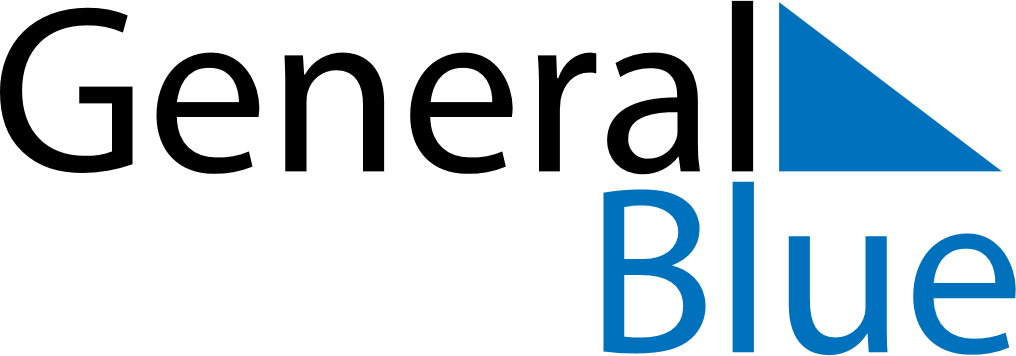 September 2024September 2024September 2024September 2024September 2024September 2024Bretana, Loreto, PeruBretana, Loreto, PeruBretana, Loreto, PeruBretana, Loreto, PeruBretana, Loreto, PeruBretana, Loreto, PeruSunday Monday Tuesday Wednesday Thursday Friday Saturday 1 2 3 4 5 6 7 Sunrise: 5:56 AM Sunset: 5:57 PM Daylight: 12 hours and 0 minutes. Sunrise: 5:56 AM Sunset: 5:57 PM Daylight: 12 hours and 0 minutes. Sunrise: 5:55 AM Sunset: 5:57 PM Daylight: 12 hours and 1 minute. Sunrise: 5:55 AM Sunset: 5:56 PM Daylight: 12 hours and 1 minute. Sunrise: 5:54 AM Sunset: 5:56 PM Daylight: 12 hours and 1 minute. Sunrise: 5:54 AM Sunset: 5:56 PM Daylight: 12 hours and 2 minutes. Sunrise: 5:54 AM Sunset: 5:56 PM Daylight: 12 hours and 2 minutes. 8 9 10 11 12 13 14 Sunrise: 5:53 AM Sunset: 5:56 PM Daylight: 12 hours and 2 minutes. Sunrise: 5:53 AM Sunset: 5:55 PM Daylight: 12 hours and 2 minutes. Sunrise: 5:52 AM Sunset: 5:55 PM Daylight: 12 hours and 3 minutes. Sunrise: 5:52 AM Sunset: 5:55 PM Daylight: 12 hours and 3 minutes. Sunrise: 5:51 AM Sunset: 5:55 PM Daylight: 12 hours and 3 minutes. Sunrise: 5:51 AM Sunset: 5:55 PM Daylight: 12 hours and 3 minutes. Sunrise: 5:50 AM Sunset: 5:54 PM Daylight: 12 hours and 4 minutes. 15 16 17 18 19 20 21 Sunrise: 5:50 AM Sunset: 5:54 PM Daylight: 12 hours and 4 minutes. Sunrise: 5:49 AM Sunset: 5:54 PM Daylight: 12 hours and 4 minutes. Sunrise: 5:49 AM Sunset: 5:54 PM Daylight: 12 hours and 5 minutes. Sunrise: 5:48 AM Sunset: 5:53 PM Daylight: 12 hours and 5 minutes. Sunrise: 5:48 AM Sunset: 5:53 PM Daylight: 12 hours and 5 minutes. Sunrise: 5:47 AM Sunset: 5:53 PM Daylight: 12 hours and 5 minutes. Sunrise: 5:47 AM Sunset: 5:53 PM Daylight: 12 hours and 6 minutes. 22 23 24 25 26 27 28 Sunrise: 5:46 AM Sunset: 5:53 PM Daylight: 12 hours and 6 minutes. Sunrise: 5:46 AM Sunset: 5:52 PM Daylight: 12 hours and 6 minutes. Sunrise: 5:45 AM Sunset: 5:52 PM Daylight: 12 hours and 7 minutes. Sunrise: 5:45 AM Sunset: 5:52 PM Daylight: 12 hours and 7 minutes. Sunrise: 5:44 AM Sunset: 5:52 PM Daylight: 12 hours and 7 minutes. Sunrise: 5:44 AM Sunset: 5:52 PM Daylight: 12 hours and 7 minutes. Sunrise: 5:43 AM Sunset: 5:51 PM Daylight: 12 hours and 8 minutes. 29 30 Sunrise: 5:43 AM Sunset: 5:51 PM Daylight: 12 hours and 8 minutes. Sunrise: 5:42 AM Sunset: 5:51 PM Daylight: 12 hours and 8 minutes. 